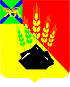 ДУМАМИХАЙЛОВСКОГО МУНИЦИПАЛЬНОГОРАЙОНАРЕШЕНИЕс. Михайловка29.01.2015г.	№ 604Проект «О внесении изменений и дополнений в Устав Михайловского муниципального района»В соответствии с  Федеральным законом от 06.10.2003 № 131-ФЗ «Об общих принципах организации местного самоуправления в Российской Федерации», Федеральным законом от 14.10.2014 № 307-ФЗ «О внесении изменений в Кодекс Российской Федерации об административных правонарушениях и отдельные законодательные акты Российской Федерации и о признании утратившими силу отдельных положений законодательных актов Российской Федерации в связи с уточнением полномочий государственных органов и муниципальных органов в части осуществления государственного контроля (надзора) и муниципального контроля», Федеральным законом от 04.10.2014 №  290-ФЗ «О внесении изменений в статьи 36 и 74.1 Федерального закона "Об общих принципах организации местного самоуправления в Российской Федерации», Федеральным законом от 22.12.2014 № 447-ФЗ «О внесении изменений в Федеральный закон "О государственном кадастре недвижимости" и отдельные законодательные акты Российской Федерации», Федеральным законом от 22.12.2014 № 431-ФЗ «О внесении изменений в отдельные законодательные акты Российской Федерации по вопросам противодействия коррупции», Федеральным законом от 29.12.2014 № 456-ФЗ «О внесении изменений в Градостроительный кодекс Российской Федерации и отдельные законодательные акты Российской Федерации», руководствуясь   Уставом Михайловского муниципального района, Дума Михайловского муниципального районаР Е Ш И Л А:         1.Внести в Устав Михайловского муниципального района следующие изменения и дополнения:1.1 пункт 32 часть 1 статьи 4 признать утратившим силу1.2. часть 1 статьи 4 дополнить пунктом 37 следующего содержания:«37) организация в соответствии с Федеральным законом от 24 июля 2007 года № 221-ФЗ «О государственном кадастре недвижимости» выполнения комплексных кадастровых работ и утверждение карты-плана территории.»;1.3. части 1 статьи 4.2 дополнить пунктом 6.1 следующего содержания:«6.1) разработка и утверждение программ комплексного развития систем коммунальной инфраструктуры сельских поселений программ комплексного развития транспортной инфраструктуры сельских поселений программ комплексного развития социальной инфраструктуры сельских поселений, требования к которым устанавливаются Правительством Российской Федерации»1.4. статью 24  дополнить частью 7.1.2. следующего содержания:«7.1.2. В случае, если избранный из состава представительного органа муниципального образования глава муниципального образования, полномочия которого прекращены досрочно на основании решения представительного органа муниципального образования об удалении его в отставку, обжалует в судебном порядке указанное решение, представительный орган муниципального образования не вправе принимать решение об избрании из своего состава главы муниципального образования до вступления решения суда в законную силу.»1.5. статью 24.1.1. дополнить частью 4 следующего содержания:«4. Глава муниципального образования, в отношении которого представительным органом муниципального образования принято решение об удалении его в отставку, вправе обратиться с заявлением об обжаловании указанного решения в суд в течение 10 дней со дня официального опубликования такого решения.Суд должен рассмотреть заявление и принять решение не позднее чем через 10 дней со дня подачи заявления.»1.6. пункт 1 части 6 статьи 22 изложить в следующей редакции:«1) заниматься предпринимательской деятельностью лично или через доверенных лиц, а также участвовать в управлении хозяйствующим субъектом (за исключением жилищного, жилищно-строительного, гаражного кооперативов, садоводческого, огороднического, дачного потребительских кооперативов, товарищества собственников недвижимости и профсоюза, зарегистрированного в установленном порядке), если иное не предусмотрено федеральными законами или если в порядке, установленном муниципальным правовым актом в соответствии с федеральными законами и законами субъекта Российской Федерации, ему не поручено участвовать в управлении этой организацией.»1.7. пункт 2 части 6 статьи 22 признать утратившим силу;1.8. пункт 1 части 10 статьи 24 изложить в следующей редакции:«1) заниматься предпринимательской деятельностью лично или через доверенных лиц, а также участвовать в управлении хозяйствующим субъектом (за исключением жилищного, жилищно-строительного, гаражного кооперативов, садоводческого, огороднического, дачного потребительских кооперативов, товарищества собственников недвижимости и профсоюза, зарегистрированного в установленном порядке), если иное не предусмотрено федеральными законами или если в порядке, установленном муниципальным правовым актом в соответствии с федеральными законами и законами субъекта Российской Федерации, ему не поручено участвовать в управлении этой организацией.»1.9. пункт 2 части 10 статьи 24 признать утратившим силу;1.10. пункт 1 части 5 статьи 37 признать утратившим силу;1.11. пункт 3 части 5 статьи 37 изложить в следующей редакции:«3) заниматься предпринимательской деятельностью лично или через доверенных лиц, а также участвовать в управлении хозяйствующим субъектом (за исключением жилищного, жилищно-строительного, гаражного кооперативов, садоводческого, огороднического, дачного потребительских кооперативов, товарищества собственников недвижимости и профсоюза, зарегистрированного в установленном порядке), если иное не предусмотрено федеральными законами или если в порядке, установленном муниципальным правовым актом в соответствии с федеральными законами и законами субъекта Российской Федерации, ему не поручено участвовать в управлении этой организацией.»2. Данный проект решения опубликовать в районной общественно-политической газете «Вперед»3. Вынести проект решения «О внесении изменений и дополнений в Устав Михайловского муниципального района»  для обсуждения с участием жителей района на публичные слушания.4. Провести публичные слушания 19 февраля 2015 года в помещении РДК с. Михайловка в 10.00 часов.5. Поручить проведение публичных слушаний Оргкомитету, утвержденному решением Думы Михайловского муниципального района № 374 от 17.07.2007 года.6.  Письменные предложения и замечания по внесению изменений и дополнений в Устав Михайловского муниципального района направлять в Думу Михайловского муниципального района.Председатель Думы Михайловскогомуниципального района                                                                        В.В. Остапец